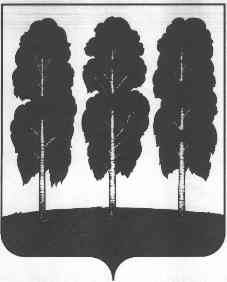 АДМИНИСТРАЦИЯ БЕРЕЗОВСКОГО РАЙОНАХАНТЫ-МАНСИЙСКОГО АВТОНОМНОГО ОКРУГА – ЮГРЫРАСПОРЯЖЕНИЕот  24.09.2018        		                                              № 576-рпгт. БерезовоО внесении изменений в приложение               к распоряжению администрации Березовского района от 24 апреля           2017 года № 347-р «О Регламенте администрации Березовского  района»В связи с организационно-штатными изменениями в администрации Березовского района, на основании решения Думы Березовского района от 07 июня 2018 года № 286 «Об утверждении структуры администрации Березовского района»:1. Внести в приложение к распоряжению администрации Березовского района от 24 апреля 2017 года № 347-р «О Регламенте администрации Березовского  района» следующие изменения:1.1. в главе III приложения:1.1.1. подпункты  4, 5 пункта 3.1. изложить в следующей редакции:«4) Непосредственно координирует и курирует деятельности:- заместителей главы района, управляющего делами администрации района;- информационно-аналитического отдела;- юридическо-правового управления;- специального отдела;- советника, помощника главы района;- отдела по организации деятельности комиссий.5) В случае отсутствия главы района, в том числе временного (отпуск, болезнь, командировка и т.д.), обязанности главы района исполняет заместитель главы района, курирующий вопросы социальной сферы, в случае его отсутствия – заместитель главы района, председатель Комитета, курирующий вопросы финансовой, налоговой и бюджетной политики, в случае его отсутствия – заместитель главы района, председатель комитета  курирующий вопросы жилищно-коммунального комплекса, земельных, имущественных и жилищных отношений, природопользования и сельского хозяйства, в случае его отсутствия – заместитель главы района, начальник Управления, курирующий вопросы капитального строительства и ремонта, архитектуры и градостроительства, гражданской обороны и транспорта.Исполнение обязанностей главы района заместителями главы района оформляется муниципальным правовым актом.».1.1.2. подпункт 5 пункта 3.2 изложить в следующей редакции:	«5) В случае отсутствия заместителя главы района, председателя Комитета, курирующего вопросы финансовой, налоговой и бюджетной политики, в том числе временного (отпуск, болезнь, командировка и т.д.), его обязанности исполняет заместитель главы района, курирующий вопросы социальной сферы, в случае его отсутствия – заместитель главы района, начальник Управления, курирующий вопросы капитального строительства и ремонта, архитектуры и градостроительства, гражданской обороны и транспорта,  в случае его отсутствия – заместитель главы района, председатель комитета курирующий вопросы жилищно-коммунального комплекса, земельных, имущественных и жилищных отношений, природопользования и сельского хозяйства.».1.1.3. пункта 3.3 изложить в следующей редакции:«3.3. Заместитель главы Березовского района, председатель комитета курирующий вопросы жилищно-коммунального комплекса, земельных, имущественных и жилищных отношений, природопользования и сельского хозяйства.«1) Назначается на должность главой района, осуществляет свои полномочия на основе трудового договора, подконтролен и подотчетен непосредственно главе района.В части полномочий администрации района ведет вопросы земельных, имущественных, жилищных отношений, жилищно-коммунального комплекса, электроэнергетики, вопросы рационального природопользования, воспроизводства минерально-сырьевой базы, мониторинга и охраны окружающей природной среды, радиационной безопасности, развития сельского, рыбного, лесного хозяйства, охотничьих ресурсов.От имени администрации района подписывает заявления, ходатайства, обращения, жалобы, иные юридически значимые документы в пределах своих полномочий.	В отсутствие главы района, заместителя главы района, курирующего вопросы социальной сферы, заместителя главы района, председателя Комитета, курирующего вопросы финансовой, налоговой и бюджетной политики исполняет обязанности главы района, имеет право подписи постановлений, распоряжений и других документов от имени администрации района,  иных юридически значимых документов.2) В соответствии с правами по должности участвует в реализации:- земельной политики в части предоставления аренды, продажи земельных участков на территории Березовского района юридическим и физическим лицам, руководит организацией и проведением аукционов по продаже земельных участков или права на заключение договоров аренды земельных участков; - политики в области имущественных отношений на территории Березовского района, эффективного использования муниципального имущества, ведения единого реестра муниципального имущества, проведения конкурсов (аукционов) на право заключения договоров аренды, договоров безвозмездного пользования, договоров доверительного управления имуществом, иных договоров, предусматривающих переход прав владения и (или) пользования в отношении имущества муниципального образования Березовский район;- жилищной политики района, руководит разработкой и реализацией муниципальных программ в области жилищных отношений, обеспечивает предоставление гражданам жилых помещений муниципального жилищного фонда.- единой государственной, научно-технической, экономической и инвестиционной политики в сфере жилищно-коммунального хозяйства на территории Березовского района, формировании и развитии рыночных отношений в жилищно-коммунальной сфере с учетом проводимых реформ в жилищно-коммунальном хозяйстве, завоза грузов на территории района с ограниченными сроками навигации (досрочного завоза);- политики возрождения, сохранения самобытности и развития народов Севера, проживающих на территории района, сохранения их культурного наследия, создания условий для эффективной хозяйственной деятельности представителей малочисленных народов Севера, их труда и занятости, культуры и искусства с учетом этнических, социально-экономических и иных особенностей их жизнедеятельности; - политики рационального природопользования, воспроизводства минерально-сырьевой базы, мониторинга и охраны окружающей природной среды, радиационной безопасности, развития сельского, рыбного, лесного хозяйства, охотничьих ресурсов.По отнесенным к компетенции администрации района вопросам в части своего ведения обеспечивает взаимодействие исполнительно-распорядительных органов местного самоуправления в этих сферах с территориальными органами федеральных, региональных органов исполнительной власти Российской Федерации, иными органами и организациями.».3) В соответствии с правовыми актами администрации района возглавляет:- комиссию по вопросам рекультивации земель на территории Березовского района;- комиссию по организации и проведению аукционов по продаже земельных участков либо аукционов на право заключения договоров аренды земельных участков, находящихся в собственности Березовского района или собственность на которые не разграничена на межселенной территории Березовского района и городского поселения Березово;- единую комиссию по проведению конкурсов, аукционов на право заключения договоров аренды, договоров безвозмездного пользования, договоров доверительного управления имуществом, иных договоров, предусматривающих переход прав владения и (или) пользования в отношении муниципального имущества муниципального образования Березовский район;-	комиссию по предоставлению служебных помещений муниципального специализированного жилищного фонда муниципального образования Березовский район;- 	комиссию по обеспечению платежной дисциплины потребителей коммунальных услуг;-	комиссию по отбору подрядных организаций индивидуальных предпринимателей для оказания услуг и (или) выполнения работ по капитальному ремонту общего имущества в многоквартирных домах, расположенных на территории Березовского района;- комиссию по проведению отбора предприятий, предоставляющих коммунальные услуги на территории городского поселения Березово, для получения субсидий на погашение кредиторской задолженности за потребленный газ, услуги по его передаче и электроэнергию в рамках мер по восстановлению платежеспособности предприятий и создании комиссии;- межведомственную комиссию по вопросам признания помещения жилым помещением, жилого помещения пригодным (непригодным) для постоянного проживания, а также многоквартирного дома аварийным и подлежащим сносу или реконструкции;- комиссию по установлению необходимости проведения капитального ремонта общего имущества в многоквартирных домах, расположенных на территории Березовского района;- комиссию по предоставлению субсидий сельскохозяйственным товаропроизводителям Березовского района;- Общественный Совет по вопросам жилищно-коммунального хозяйства при администрации Березовского района;- рабочую группу «Доступная энергетическая инфраструктура» при администрации Березовского района;- иные комиссии в соответствии с правовыми актами администрации района.4) Непосредственно координирует и курирует деятельность:- комитета по земельным ресурсам и управлению муниципальным имуществом;- управления по жилищно-коммунальному хозяйству;- отдела по вопросам малочисленных народов Севера, природопользованию, сельскому хозяйству и экологии;- отдела жилищных программ.Также курирует учреждения, предприятия и общества в соответствии с муниципальным правовым актом о кураторстве.5) В случае отсутствия заместителя главы района, председателя комитета курирующего вопросы жилищно-коммунального комплекса, земельных, имущественных, жилищных отношений, природопользования и сельского хозяйства, в том числе временного (отпуск, болезнь, командировка и т.д.), его обязанности исполняет заместитель главы района, начальник Управления, курирующий вопросы капитального строительства и ремонта, архитектуры и градостроительства, гражданской обороны и транспорта, в случае его отсутствия – заместитель главы района, курирующий вопросы социальной сферы, в случае его отсутствия – заместитель главы района, председатель Комитета, курирующий вопросы финансовой, налоговой и бюджетной политики.».1.1.4. подпункты 2,4,5 пункта 3.4. изложить в следующей редакции:«2) В соответствии с правами по должности участвует в реализации:- качественного и своевременного исполнения планов мероприятий структурными подразделениями в части организации культурно-массовых, спортивных мероприятий; - подготовки и проведения районных праздников;- учебного процесса в учебных учреждениях района;- дошкольного образования;- летнего отдыха детейПо отнесенным к компетенции администрации района вопросам в части своего ведения обеспечивает взаимодействие исполнительно-распорядительных органов местного самоуправления в этих сферах с территориальными органами федеральных, региональных органов исполнительной власти Российской Федерации, иными органами и организациями. «4)  Непосредственно координирует и курирует деятельность:- Комитета культуры;- Комитета образования;- Комитета спорта и молодежной политики;- Отдела опеки и попечительства;-	отдела по обеспечению деятельности комиссии по делам несовершеннолетних и защите их прав;Также курирует учреждения, предприятия и общества в соответствии с муниципальным правовым актом о кураторстве.5) В случае отсутствия заместителя главы района, курирующего вопросы социальной сферы, в том числе временного (отпуск, болезнь, командировка и т.д.), его обязанности исполняет заместитель главы района, председатель Комитета, курирующий вопросы финансовой, налоговой и бюджетной политики, в случае его отсутствия – заместитель главы района, председатель комитета курирующий вопросы жилищно-коммунального комплекса, земельных, имущественных, жилищных отношений, природопользования и сельского хозяйства, в случае его отсутствия – заместитель главы района, начальник Управления, курирующий вопросы капитального строительства и ремонта, архитектуры и градостроительства, гражданской обороны и транспорта».1.1.5. пункт 3.5 изложить в следующей редакции:«1) Назначается на должность главой района, осуществляет свои полномочия на основе трудового договора, подконтролен и подотчетен непосредственно главе района.В части полномочий администрации района ведет вопросы капитального строительства и ремонта, архитектуры и градостроительства, организации транспорта, гражданской обороны, предупреждения и ликвидации чрезвычайных ситуаций. От имени администрации района подписывает заявления, ходатайства, обращения, жалобы, иные юридически значимые документы в пределах своих полномочий.В отсутствие главы района, заместителя главы района, курирующего вопросы социальной сферы, заместителя главы района, председателя Комитета, курирующего вопросы финансовой, налоговой и бюджетной политики. заместителя главы района, председателя комитета курирующего вопросы жилищно-коммунального комплекса, земельных и имущественных отношений, жилищных отношений, природопользования и сельского хозяйства, исполняет обязанности главы района, имеет право подписи постановлений, распоряжений и других документов от имени администрации района, иных юридически значимых документов.  2) В соответствии с правами по должности участвует в реализации: - строительной политики, в части организации строительства, реконструкции и капитального ремонта объектов строительства и благоустройства территорий поселений Березовского района;- градостроительной политики, руководит подготовкой, рассмотрением, согласованием и утверждением проектов генеральных планов поселений Березовского района, правил землепользования и застройки межселенных территорий;  - политики по защите населения и территории муниципального района от чрезвычайных ситуаций природного и техногенного характера, организует и осуществляет мероприятия по гражданской обороне, по обеспечению безопасности людей на водных объектах, охране их жизни и здоровья;По отнесенным к компетенции администрации района вопросам в части своего ведения обеспечивает взаимодействие исполнительно-распорядительных органов местного самоуправления в этих сферах с территориальными органами федеральных, региональных органов исполнительной власти Российской Федерации, иными органами и организациями.3) В соответствии с правовыми актами администрации района возглавляет:- единую комиссию по осуществлению закупок на выполнение строительно-монтажных, ремонтно-строительных, проектно-изыскательских и жилищно-коммунальных работ для обеспечения муниципальных нужд Березовского района;- комиссию по обеспечению безопасности дорожного движения при администрации Березовского района;- комиссию по землепользованию и застройке;- комиссию по предупреждению и ликвидации чрезвычайных ситуаций и обеспечению пожарной безопасности Березовского района;- иные комиссии в соответствии с правовыми актами администрации района.4) Непосредственно координирует и курирует деятельность структурных подразделений:- управления капитального строительства и ремонта;- отдела архитектуры и градостроительства;- 	отдела по гражданской защите населения;- отдела транспорта.Также курирует учреждения, предприятия и общества в соответствии с муниципальным правовым актом о кураторстве.5) В случае отсутствия заместителя главы района, начальника Управления, курирующего вопросы капитального строительства и ремонта, архитектуры и градостроительства, гражданской обороны и транспорта (отпуск, болезнь, командировка и т.д.), его обязанности исполняет заместитель главы района, председатель комитета курирующий вопросы жилищно-коммунального комплекса, земельных, имущественных и жилищных отношений, природопользования и сельского хозяйства, в случае его отсутствия – заместитель главы района, председатель Комитета, курирующий вопросы финансовой, налоговой и бюджетной политики, в случае его отсутствия – заместитель главы района, курирующий вопросы социальной сферы.».	1.1.6. подпункты 2,4 пункта 3.6. изложить в   следующей редакции:«2) В соответствии с правами по должности:- осуществляет реализацию на территории муниципального района основных направлений кадровой политики, определенных законодательством о муниципальной службе; - обеспечивает взаимодействие администрации района с органами местного самоуправления района, городских и сельских поселений Березовского района, в том числе при подготовке и проведении организационных мероприятий, Совета глав поселений Березовского района;- осуществляет организацию и обеспечение функционирования единой системы делопроизводства в администрации района, обращений граждан в администрацию района;- осуществляет контроль исполнения поручений главы Березовского района, протокольных поручений Губернатора Ханты-Мансийского автономного округа – Югры,  Совета глав поселений Березовского района по вопросам местного самоуправления, обращений граждан, правовых актов органов и должностных лиц местного самоуправления Березовского района;- осуществляет контроль за сбором и обобщением информации  деятельности органов местного самоуправления городских и сельских поселений Березовского района;- осуществляет взаимодействие с объединениями и ассоциациями в сфере местного самоуправления, мероприятия направленные на развитие межмуниципального сотрудничества;- обеспечивает организацию работы по награждению граждан и организаций государственными наградами, наградами Ханты-Мансийского автономного округа – Югры, наградами и почетными званиями Березовского района граждан, проживающих на территории Березовского района;- осуществляет организационное, материально-техническое и документационное обеспечение деятельности администрации Березовского района, проводимых ими мероприятий;- осуществляет организационно-методическое руководство и контроль в области архивного дела на территории Березовского района;- исполнения государственных полномочий по государственной регистрации актов гражданского состояния на территории Березовского района;- осуществляет контроль за обеспечением доступа граждан и организаций к информации о деятельности администрации Березовского района через официальный веб-сайт органов местного самоуправления Березовского района;- обеспечивает выполнение организационно-технических мероприятий по подготовке и проведению выборов на территории муниципального образования Березовский район, оказывает содействие избирательным комиссиям в осуществлении своих полномочий;- обеспечивает единую политику в сфере информатизации, формирования информационных ресурсов, организации и координации работ по защите информации  на территории муниципального образования Березовский район.По отнесенным к компетенции администрации района вопросам в части своего ведения обеспечивает взаимодействие исполнительно-распорядительных органов местного самоуправления в этих сферах с территориальными органами федеральных, региональных органов исполнительной власти Российской Федерации, иными органами и организациями. «4 Непосредственно координирует и курирует деятельность структурных подразделений:	-архивный отдел;	- отдел ЗАГС;	- отдел закупок;	- отдел информатизации, защиты информации и связи.».	2. Разместить настоящее распоряжение на официальном веб-сайте органов местного самоуправления Березовского района.	3. Настоящее распоряжение вступает в силу после его подписания.И.о. главы района,заместитель главы района                                                                      И.В. Чечеткина